ΕΛΛΗΝΙΚΗ ΔΗΜΟΚΡΑΤΙΑ			         ΣΥΡΟΣ-ΕΡΜΟΥΠΟΛΗ: 10-05-2022ΠΕΡΙΦΕΡΕΙΑ ΝΟΤΙΟΥ ΑΙΓΑΙΟΥ	          Αριθ. Πρωτ : οικ. 889ΓΕΝΙΚΗ ΔΙΕΥΘΥΝΣΗ  ΑΝΑΠΤΥΞΗΣΔΙΕΥΘΥΝΣΗ ΑΝΑΠΤΥΞΗΣ  ΚΥΚΛΑΔΩΝ ΠΕΡΙΦΕΡΕΙΑΚΗ ΕΝΟΤΗΤΑ ΣΥΡΟΥΤαχ. Δ/νση: Αντωνίου ΜάτεσηΤαχ. Κώδικας : 84100Τηλέφωνο: 2281088742 / 82561Πληροφορίες : Δ. Αλεξανδρής Αριθ. συσκ. Τηλ/τυπίας  : 2281077151Ηλεκτρονική Διεύθυνση : dak@1730.syzefxis.gov.grΔΕΛΤΙΟ ΜΕΣΩΝ ΤΙΜΩΝ ΤΡΟΦΙΜΩΝ ΑΝΑ ΚΑΤΗΓΟΡΙΑ ΤΗΝ             ΤΡΙΤΗ 10-05-2022 ΓΙΑ ΤΗΝ ΣΥΡΟ (Τιμές πινακίδας με ΦΠΑ)Στις παρακάτω σελίδες μπορείτε να δείτε ενδεικτικές τιμές  τροφίμων ανά κατηγορία όπως  πάρθηκαν από το Τμήμα Εμπορίου της Διεύθυνσής  μας. 	Ο ΠΡΟΪΣΤΑΜΕΝΟΣ  	ΤΜΗΜΑΤΟΣ ΕΜΠΟΡΙΟΥ	ΙΩΑΝΝΗΣ  ΣΙΓΑΛΑΣΔΕΛΤΙΟ ΜΕΣΩΝ ΤΙΜΩΝ ΤΡΟΦΙΜΩΝ ΑΝΑ ΚΑΤΗΓΟΡΙΑ ΤΗΝ            ΤΡΙΤΗ 10-05-2022 ΓΙΑ ΤΗΝ ΣΥΡΟ(Τιμές πινακίδας με ΦΠΑ)ΟΠΩΡΟΠΩΛΕΙΑ ΚΡΕΟΠΩΛΕΙΑΥΠΕΡΑΓΟΡΕΣ ΤΡΟΦΙΜΩΝ-SUPER MARKETΕΙΔΟΣΜΕΣΗ ΤΙΜΗ ΑΓΓΟΥΡΙΑ1,81 € ΚΙΛΟΑΝΗΘΟΣ τεμ0,53 τεμ €ΑΧΛΑΔΙΑ3,25 € ΚΙΛΟΒΕΡΙΚΟΚΑ-----  € ΚΙΛΟΚΑΡΟΤΑ1,26 € ΚΙΛΟΚΑΡΠΟΥΖΙΑ2,35 € ΚΙΛΟΚΛΙΜΕΝΤΙΝΙΑ3,54 € ΚΙΛΟΜΑΝΤΑΡΙΝΙΑ------ΚΟΛΟΚΥΘΙΑ1,72 € ΚΙΛΟΚΡΕΜΜΥΔΙΑ1,20 € ΚΙΛΟΛΑΧΑΝΟ   1,07 € ΚΙΛΟΛΕΜΟΝΙΑ1,52 € ΚΙΛΟΜΑΪΝΤΑΝΟΣ τεμ   0,50 τεμ €ΜΑΡΟΥΛΙΑ1,85 € ΚΙΛΟΜΗΛΑ2,46 € ΚΙΛΟΜΠΑΝΑΝΕΣ2,15 € ΚΙΛΟΝΕΚΤΑΡΙΝΙΑ---    € ΚΙΛΟΝΤΟΜΑΤΕΣ   2,96 € ΚΙΛΟΠΕΠΟΝΙΑ------ΠΙΠΕΡΙΕΣ ΠΡΑΣΙΝΕΣ 4,02 € ΚΙΛΟΠΟΡΤΟΚΑΛΙΑ   1,31 € ΚΙΛΟΠΡΑΣΑ2,04 € ΚΙΛΟΡΟΔΑΚΙΝΑ------ΣΕΛΙΝΟ τεμ   0,50 τεμ €ΣΚΟΡΔΑ   5,20 € ΚΙΛΟΣΤΑΦΥΛΙΑ (Σταφίδα)                                -------ΠΑΤΑΤΕΣ1,17 € ΚΙΛΟΚΡΕΜΜΥΔΙΑ ΦΡΕΣΚΑ 2,51 € ΚΙΛΟΜΠΡΟΚΟΛΟ   3,20 € ΚΙΛΟΚΟΥΝΟΥΠΙΔΙ   1,72 € ΚΙΛΟΣΑΛΑΤΑ ΓΑΛΛΙΚΗ τεμ   1,43 τεμ €ΜΕΛΙΤΖΑΝΕΣ2,40 € ΚΙΛΟΕΙΔΟΣΜΕΣΗ ΤΙΜΗ ΚΙΜΑΣ ΛΑΠΑ ΒΟΕΙΟ ΝΩΠΟ Α΄ ΠΟΙΟΤΗΤΑΣ ΝΕΑΡΟ ΖΩΟ8,89 € ΚΙΛΟ ΚΙΜΑΣ ΒΟΕΙΟ ΝΩΠΟ Α΄ ΠΟΙΟΤΗΤΑΣ ΝΕΑΡΟ ΖΩΟ10,95 € ΚΙΛΟΚΟΤΟΠΟΥΛΟ ΝΩΠΟ ΤΥΠΟΥ 65% Α΄ ΠΟΙΟΤΗΤΑΣ4,10 € ΚΙΛΟΚΡΕΑΣ ΒΟΕΙΟ ΝΩΠΟ Α΄ ΠΟΙΟΤΗΤΑΣ ΝΕΑΡΟ ΖΩΟ Α/Ο11,02 € ΚΙΛΟΣΠΑΛΑ ΧΟΙΡΙΝΗ ΜΕ ΟΣΤΑ5,13 € ΚΙΛΟΣΠΑΛΑ ΧΟΙΡΙΝΗ ΧΩΡΙΣ ΟΣΤΑ6,16 € ΚΙΛΟΚΟΤΟΠΟΥΛΟ ΣΤΗΘΟΣ ΦΙΛΕΤΟ   8,62 € ΚΙΛΟΚΟΤΟΠΟΥΛΟ ΜΠΟΥΤΙ ΦΙΛΕΤΟ7,68 € ΚΙΛΟΒΟΕΙΟΝ ΛΑΙΜΟΣ Μ/Ο (ΝΕΑΡΟ)8,45 € ΚΙΛΟΚΙΜΑΣ ΚΟΤΟΠΟΥΛΟ 8,62 € ΚΙΛΟΧΟΙΡΙΝΕΣ ΜΠΡΙΖΟΛΕΣ ΛΑΙΜΟΥ5,58 € ΚΙΛΟΦΙΛΕΤΟ ΚΟΤΟΠΟΥΛΟ ΣΝΙΤΣΕΛ ΠΑΝΕ9,12 € ΚΙΛΟΧΟΙΡΙΝΑ ΣΟΥΒΛΑΚΙΑ6,95 € ΚΙΛΟΑΡΝΙ ΣΥΚΩΤΑΡΙΑ   7,90 € ΚΙΛΟΑΡΝΙ ΓΑΛΑΚΤΟΣ   9,14 € ΚΙΛΟΚΑΤΣΙΚΙ   9,26 € ΚΙΛΟΚΟΤΟΠΟΥΛΟ ΣΤΗΘΟΣ ΜΕ ΔΕΡΜΑ   5,45 € ΚΙΛΟΠΟΝΤΙΚΙ ΜΟΣΧΑΡΙΣΙΟ  10,78 € ΚΙΛΟΕΙΔΟΣΜΕΣΗ ΤΙΜΗ ΕΞ. ΠΑΡΘΕΝΟ ΕΛΑΙΟΛΑΔΟ 1ΛΤ5,99 €ΑΡΑΒΟΣΙΤΕΛΑΙΟ 5ΛΤ12,93 €ΜΠΑΚΑΛΙΑΡΟΣ ξαρμυρισμένος ΚΤΨ ΚΙΛΟ9,66 €ΣΑΡΔΕΛΑ ΚΤΨ ΚΙΛΟ4,11 €ΠΕΡΚΑ φιλέτο KTΨ ΚΙΛΟ12,35 €ΒΟΥΤΥΡΟ ΦΡΕΣΚΟ 500γρ6,39 €ΜΑΡΓΑΡΙΝΗ 2000γρ8,38 €ΧΤΑΠΟΔΙ ΚΤΨ ΚΙΛΟ15,42 €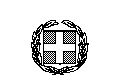 